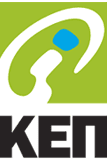 ΑΝΑΚΟΙΝΩΣΗΑπό 25/01/2021 και  έως 31/10/2021 θα γίνεται η ανανέωση και η χορήγηση νέων  δελτίων μετακίνησης των ΑμεΑ για το έτος 2021 και στα Κ.Ε.Π. Όσοι επιθυμούν να θεωρήσουν την κάρτα τους ή να βγάλουν καινούργια κάρτα θα πρέπει να προσέλθουν στα Κ.Ε.Π. προσκομίζοντας τα παρακάτω δικαιολογητικά:1.α)Γνωμάτευση Υγειονομικής επιτροπής για αναπηρία τουλάχιστον 67%,  ήβ)Βεβαίωση εγγραφής στο μητρώο επιδοτουμένων από τις αρμόδιες υπηρεσίες Πρόνοιας των  Δήμων, ή	   γ) Οι ασφαλισμένοι μπορούν να προσκομίσουν Απόφαση Διοικητικού Δ/ντη  Ασφαλιστικού φορέα  ή γνωμάτευση υγειονομικής επιτροπής που να πιστοποιείται παθολογοανατομική βλάβη τουλάχιστον 67%  δ)Για τους τυφλούς και Β.Ν.Κ. που δεν είναι εγγεγραμμένοι στα μητρώα των Δήμων για να λάβουν κάρτα συνοδού απαιτείται Γνωμάτευση Υγειονομικής επιτροπής που ν’ αναφέρει ότι είναι τυφλοί ή έχουν οπτική αναπηρία >80% ή δείκτη νοημοσύνης κάτω του 30.   ε)Για υπηκόους Κρατών εκτός Ε.Ε. που έχουν καταστεί ανίκανοι για εργασία μετά από εργατικό ατύχημα σε Ελληνικό έδαφος, απαιτείται  Ιατρική Βεβαίωση Νοσηλείας από Δημόσιο Νοσοκομείο.2. Δελτίο αστυνομικής ταυτότητας3. Υπεύθυνη Δήλωση του Ν.1599/86 όπου θα δηλώνεται η ακριβή διεύθυνση του τόπου διαμονής και η μη παραλαβή Δελτίου Μετακίνησης  από άλλη Περιφερειακή Ενότητα ή ΚΕΠ.4. Αν πρόκειται για έκδοση νέας κάρτας θα προσκομίζονται δύο πρόσφατες φωτογραφίες ενώ για όσους δικαιούνται συνοδό θα προσκομίζονται τρεις φωτογραφίες.5. Φωτοαντίγραφο του εκκαθαριστικού της εφορίας του φορολογικού έτους 2020.ΜΕ ΑΦΟΡΜΗ ΤΗΝ ΠΑΝΔΗΜΙΑ ΚΑΙ ΓΝΩΜΟΝΑ ΤΗΝ ΚΑΛΥΤΕΡΗ ΚΑΙ ΑΣΦΑΛΣΤΕΡΗ  ΕΞΥΠΗΡΕΤΗΣΗ ΤΩΝ ΠΟΛΙΤΩΝ Η ΕΞΥΠΗΡΕΤΗΣΗ ΣΤΑ ΚΕΠ ΘΑ ΓΙΝΕΤΑΙ ΚΑΤΟΠΙΝ ΤΗΛΕΦΩΝΙΚΟΥ ΡΑΝΤΕΒΟΥ.  